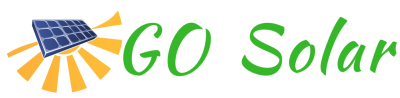 Le prix d’achat de l’électricité est réactualisé tous les 3 mois. Vous pouvez retrouver les informations sur notre site internet go-solar.fr. Toutes les démarches administratives sont réalisées par GO Solar et comprises dans le coût de l’installation. Seuls les frais auprès d’Enedis restent à votre charge : pose d’un compteur de comptage de production + raccordement au réseau. GO Solar vous estimera le prix de raccordement et l’incluera dans le calcul de rentabilité.Puissance InstalléeTVATarif d’achat EDF OA(Contrat de 20 ans)Coût de l’installation(Selon le matériel choisi et le type de couverture)Inférieure ou égale à 3 kWc10%17.89c€ / kWh3 kWc : Entre 7 000 et 8 000€ TTCDe 3 à 9 kWc20%15.21c€ / kWh6 kWc ~ 13 000€ TTC9 kWc ~ 18 000€ TTCDe 9 à 36 kWc20%10.89c€ / kWhPour faire une estimation nous avons besoin de faire une étude.De 36 à 100 kWc20%9.47c€ / kWPour faire une estimation nous avons besoin de faire une étude.